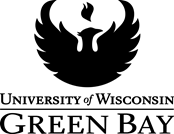                     CONSORTIUM AGREEMENT                                   UW – GREEN BAYINSTRUCTIONS FOR CONSORTIUM AGREEMENTSStudents who are planning to receive their degree from UW-Green Bay but are taking credits elsewhere may be eligible to receive financial aid for the transferable credits.  If you are receiving your financial aid from UW-Green Bay, UW-Green Bay is considered the Home institution and the other campus is considered the Visiting institution.WHAT YOU NEED TO DO:Complete the FAFSA at fafsa.gov.  You will list UW-Green Bay’s school code (003899) on your application.Enroll in at least 3 credits at UW-Green Bay.  This does not apply if you are enrolled in a study abroad program through another school.Print and sign this form.  Then have a Financial Aid Officer at the Visiting Institution complete and return it to the UW-Green Bay Financial Aid Office with a copy of your class schedule.Pay any tuition charges/fees at your visiting institution by their published due date.  UW-Green Bay will not make any payments on your behalf.Inform the Financial Aid Office of any changes in your enrollment at both institutions.Upon completion of your courses, provide an official transcript to the UW Green Bay Registrar Office and an official or unofficial transcript to the Financial Aid Office.  Failure to do so may affect your future financial aid eligibility at UW-Green Bay. REMEMBER, you may NOT receive financial aid from more than one institution for the same period of attendance.QUESTIONS?Contact the Financial Aid Office, 2420 Nicolet Dr., SS 1100, Green Bay, WI 54311 Call (920) 465-2075 or email financialaid@uwgb.edu CONSORTIUM AGREEMENT	Between	University of Wisconsin-Green Bay (Home)	and       (Visiting)To be completed by the StudentLegal Name of Student                                             Social Security                  Period of AttendanceMy signature below gives my permission to UW-Green Bay and the visiting school noted above, to share information about my enrollment, costs, and financial aid offer.  Furthermore, I confirm I am seeking my degree from UW-Green Bay, and I agree to send UW-Green Bay an official copy of my final grades from the above named institution.__________________________________________________________________       Student’s Legal Signature (required)                    				                Date (required)……………………………………………………………………………………………………..To be completed by the Visiting Financial Aid OfficeThis agreement confirms the designation of  as the Home campus.  The Visiting Institution will not provide financial aid to the student for the period of attendance listed.The visiting campus will furnish information about enrolled credits, costs and a copy of the student’s class schedule.  They will also notify UW-Green Bay of any course, credit changes or withdrawals.  Name of Visiting Campus:	     Visiting Campus Federal School Code:      Address      City & State      Telephone      			Fax      	Number of credits      	    Tuition & Fees $            If Study Abroad, other program costs $     Signature of Financial Aid Officer ________________________________________________________Printed Name and Title      Date      Return completed form and attach a copy of the student’s schedule to:UW-Green Bay - Financial Aid Office2420 Nicolet Dr., SS1100Green Bay, WI 54311FAX:   (920) 465-2299   PHONE:   (920) 465-2075